Application for employment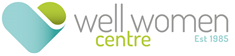 All information will be treated as strictly confidential and no approach will be made to any person without your permission.  Please type/print clearly.DeclarationThe above information is true.  I understand that any job offer made on the basis of untrue or misleading information may be withdrawn or my employment terminated.Signed:                                                                           Date:Position applied for: IAPT CounsellorIf you obtained this position, would you continue in any other employment? Yes/noDo we need to make any disability-related adjustments to allow you to take part in the recruitment process? Yes/noIf Yes:Personal detailsTitle:                 Forename(s):                                  Surname:Home address:Postcode:Home telephone:                                      Business telephone:Email:ReferencesWork reference current/most recent:Post code:Telephone:May we contact this referee before interview? Yes/noReference:Post code:Telephone:Education Education Education School, college, etc.Dates         QualificationsTrainingTrainingTrainingDetails of course Dates         QualificationsPrevious employment and volunteeringPrevious employment and volunteeringPrevious employment and volunteeringPrevious employment and volunteeringName & address ofemployerDatesJob titleor duties                                    Reason forleavingPlease detail any further information you wish to put forward in support of your application.Driving licence, etc.Current driving licence?  Yes/no.   If yes, type of licenceAny current endorsements? Yes/no.   If yes, give detailsAny motoring prosecutions pending?  Yes/no.   If yes, give details